	1. Филиал «Кричевский» (г. Кричев, Московское шоссе, 2)Комплекс имущества включает административное здание, маслобаза с пристройкой, здание цельномолочного цеха, материальные склады, весовая с навесом, насосная, насосная ГСМ, напорная КНС, здание артезианской скважины, водонапорная башня, горизонтальный отстойник, навес, торговые киоски и расположен при выезде из г. Кричева в московском направлении на земельном участке общей площадью 3,32 га.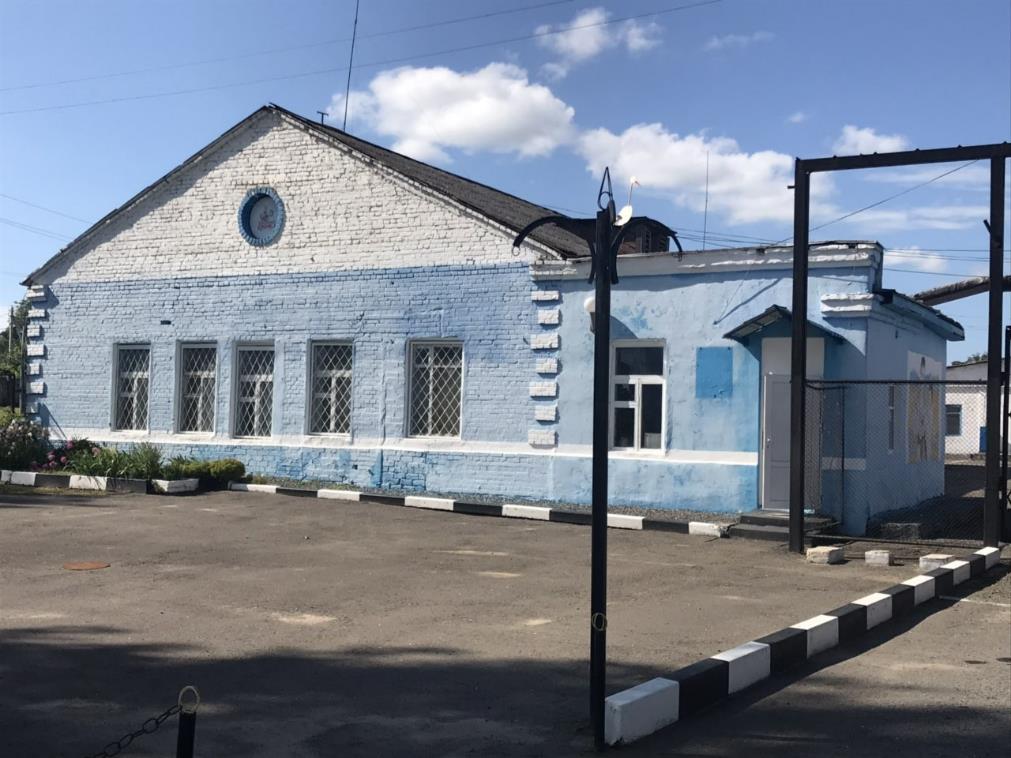 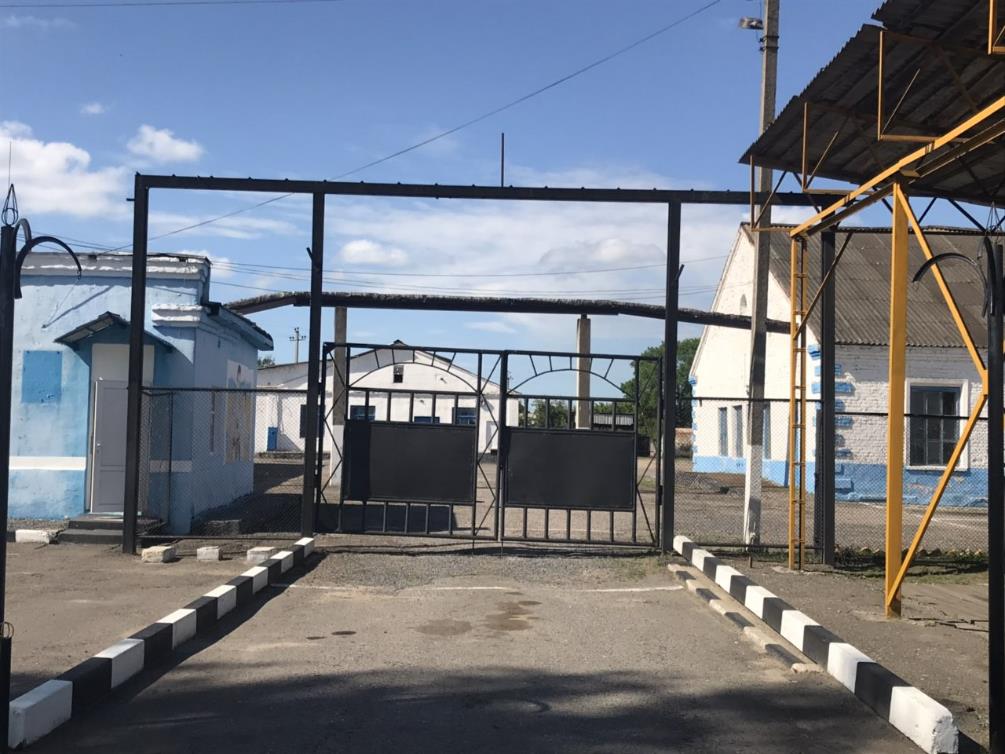 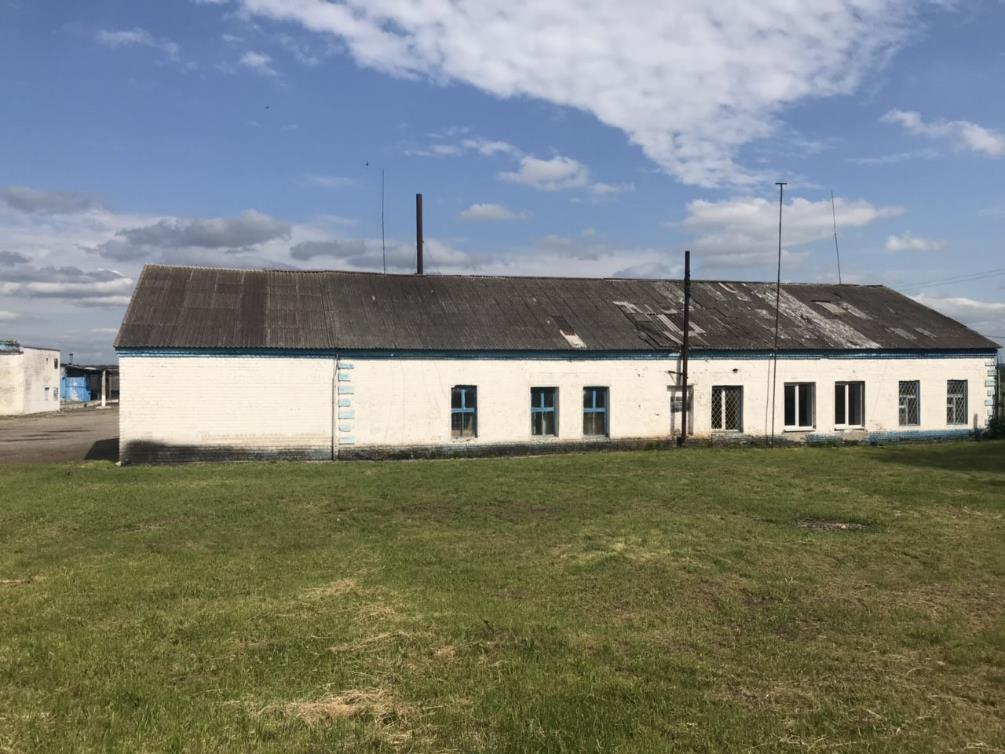 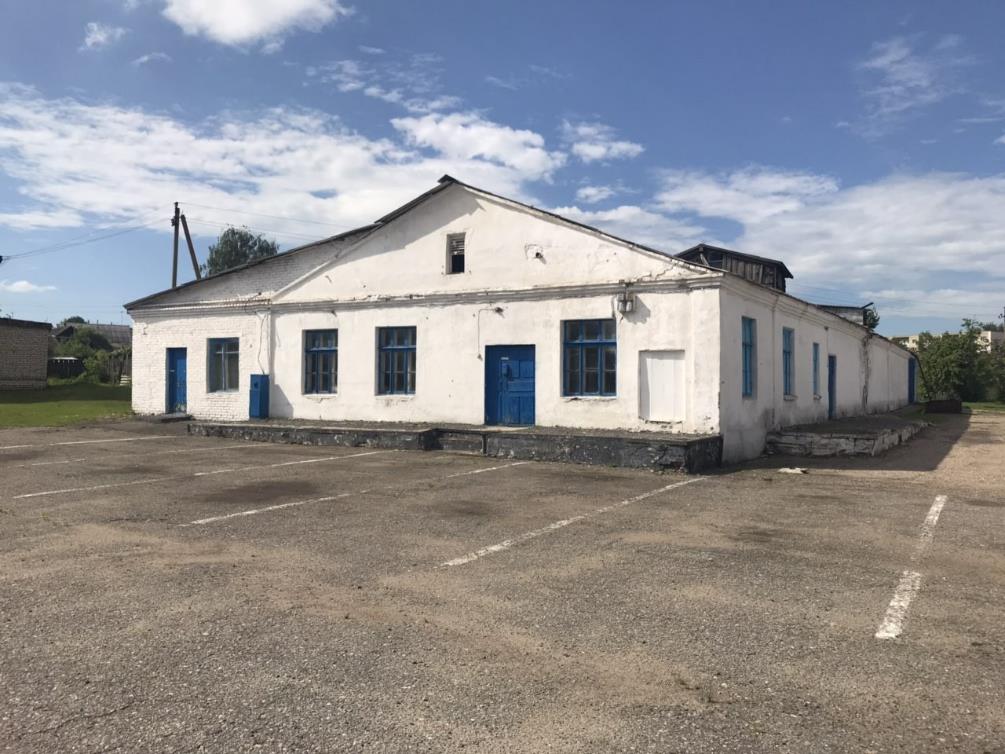 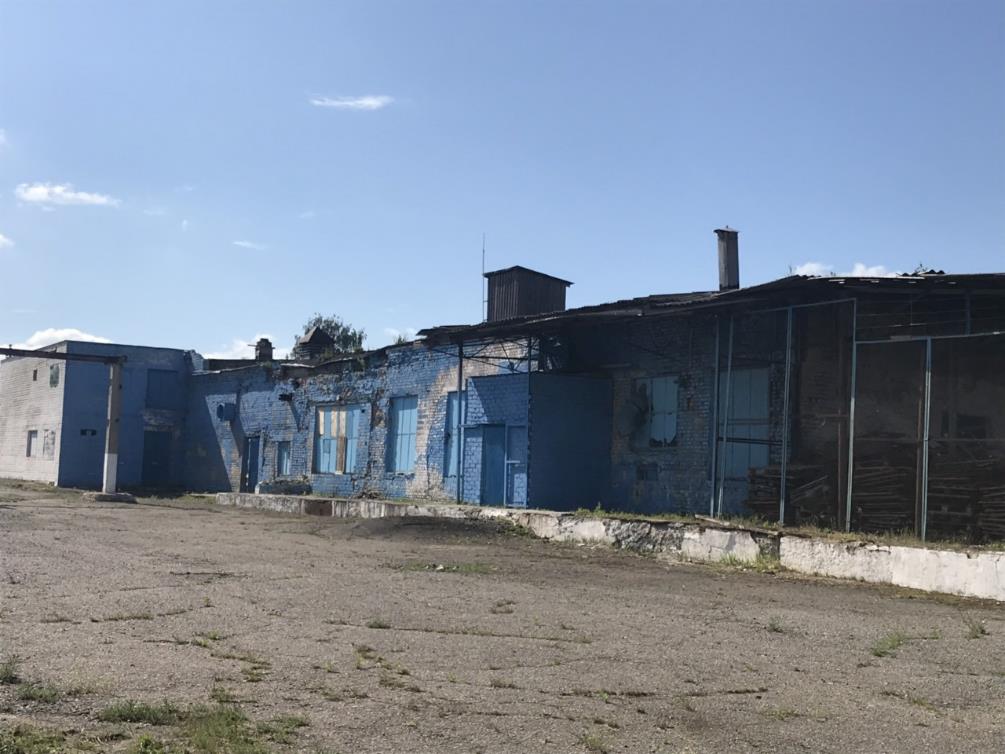 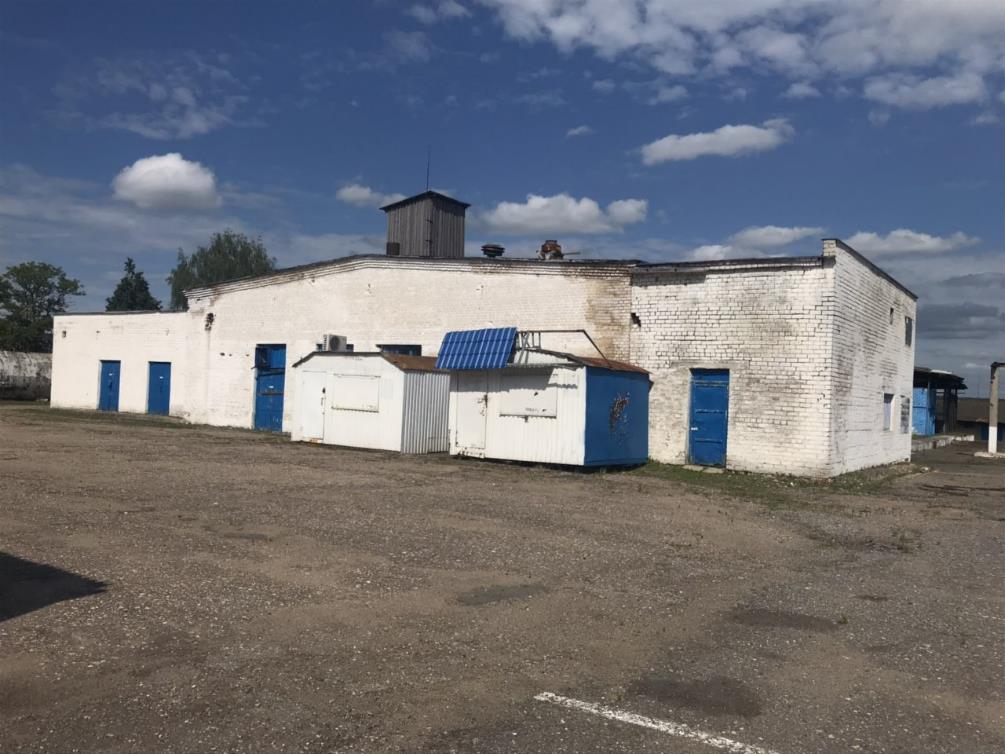 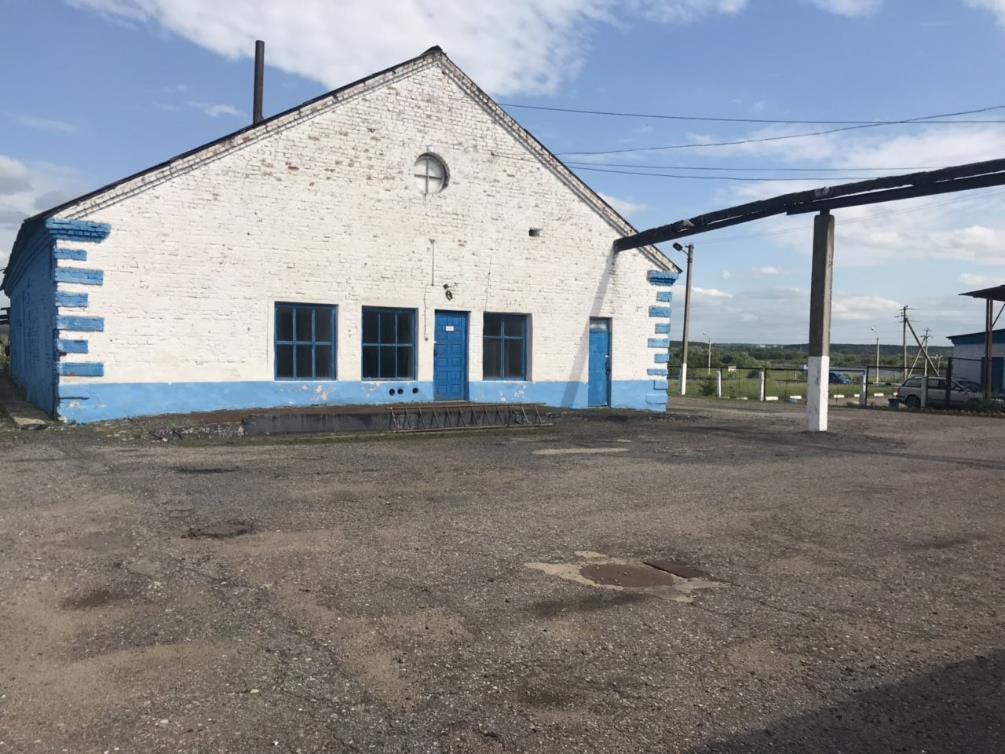 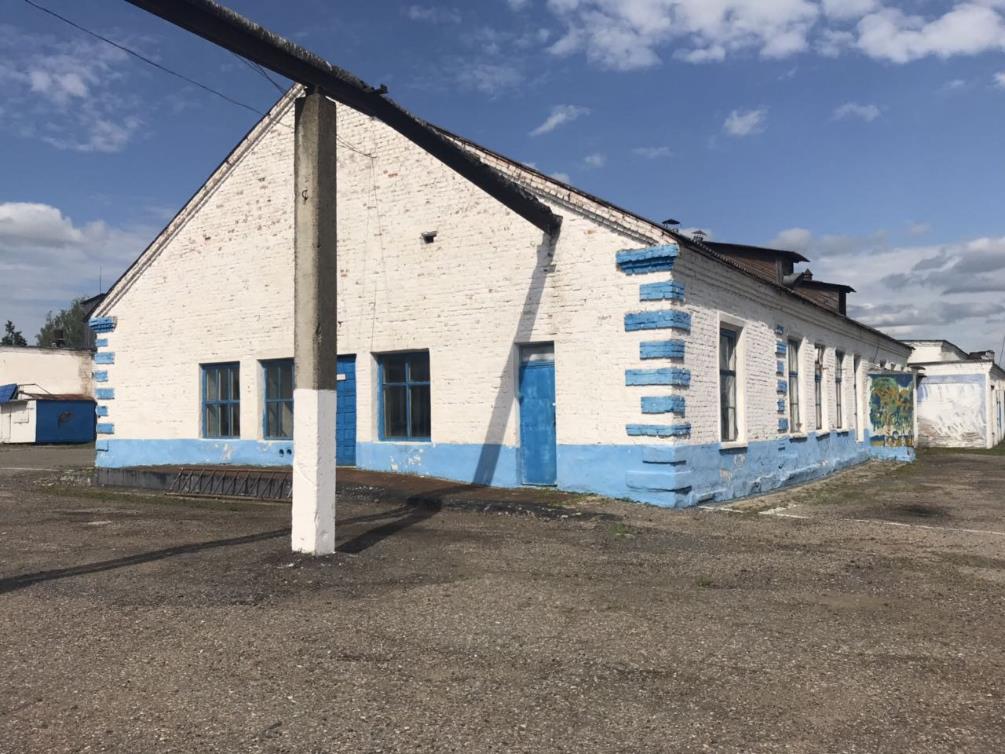 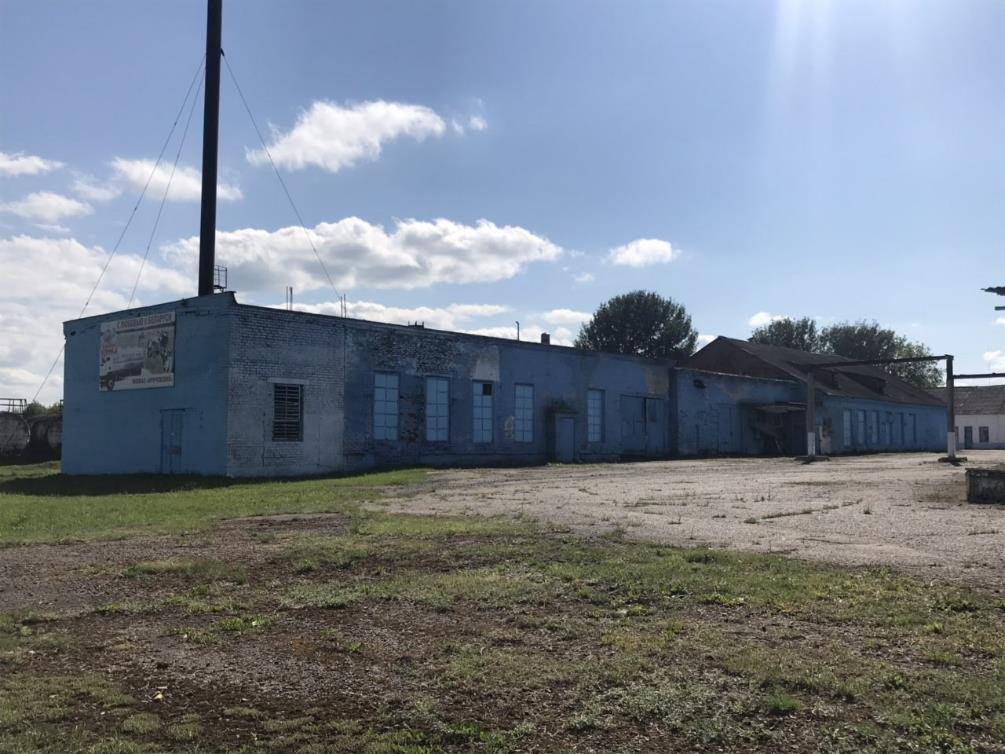 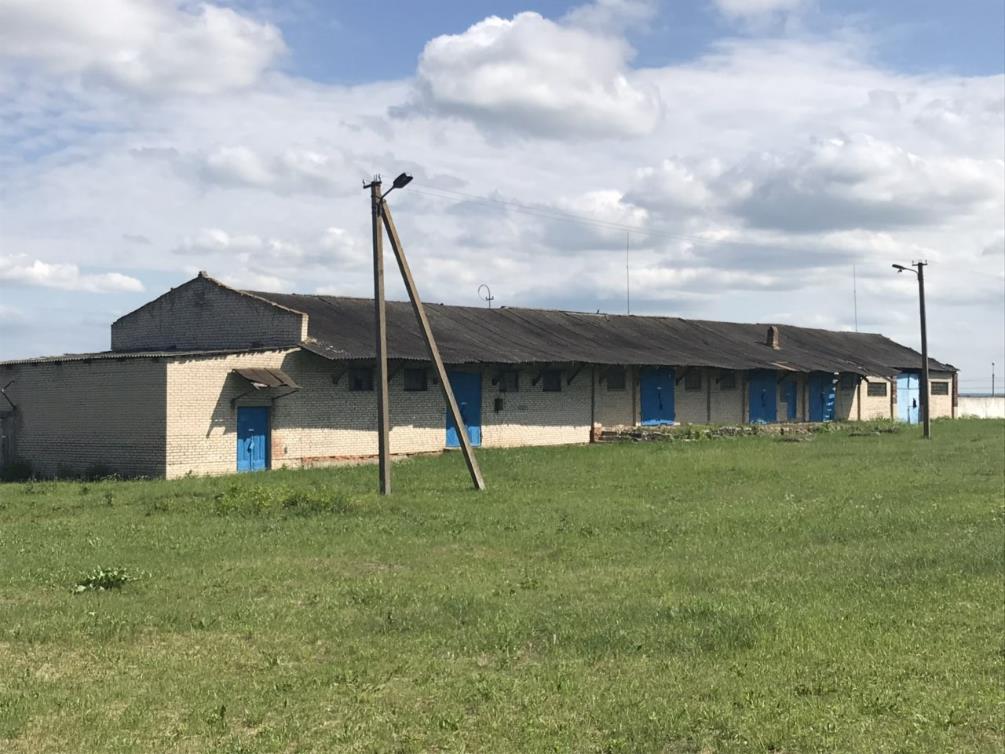 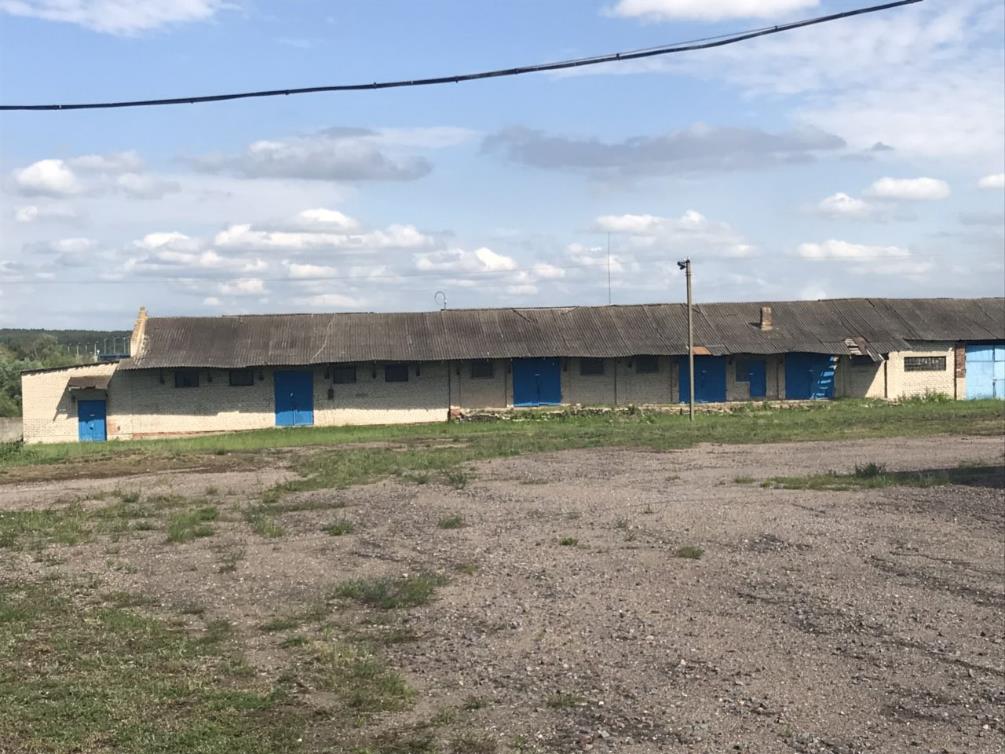 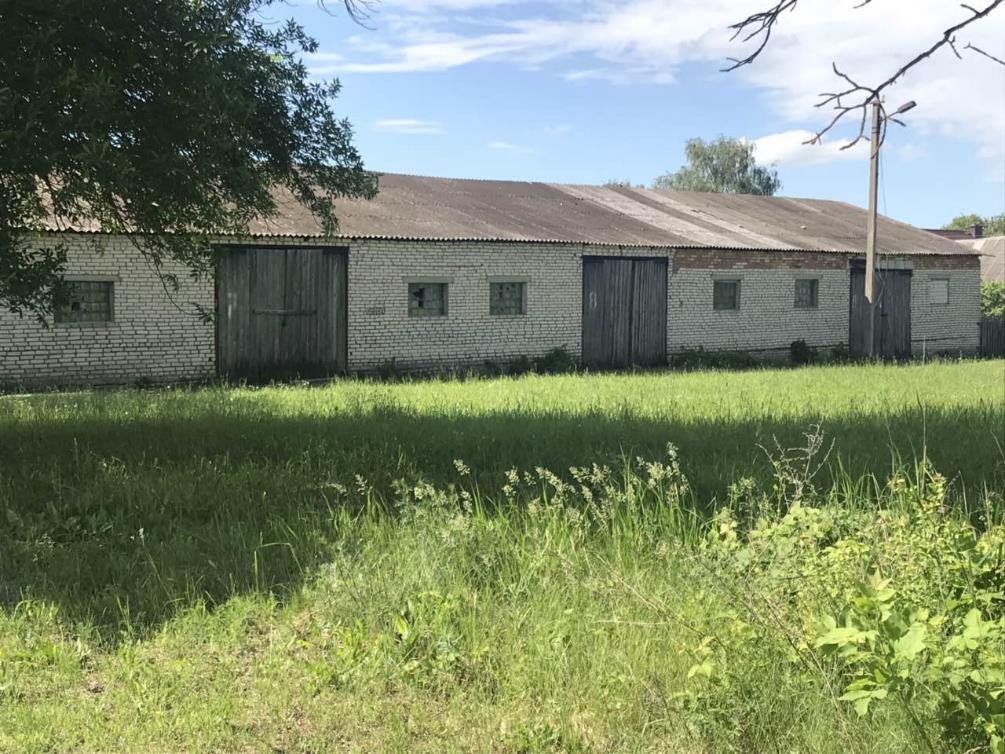 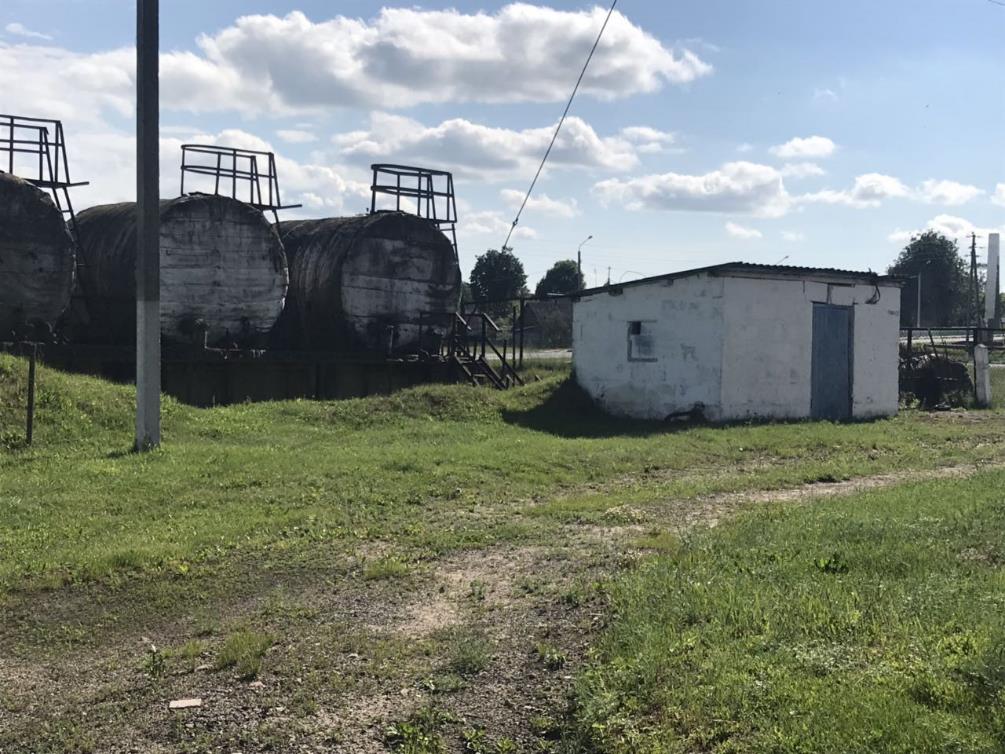 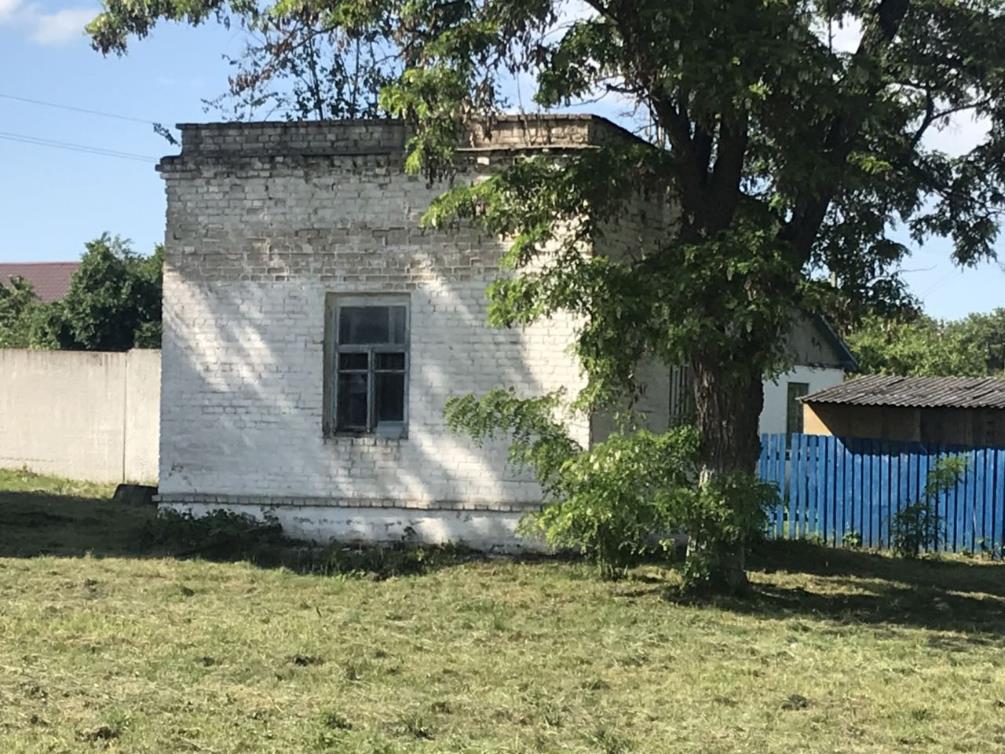 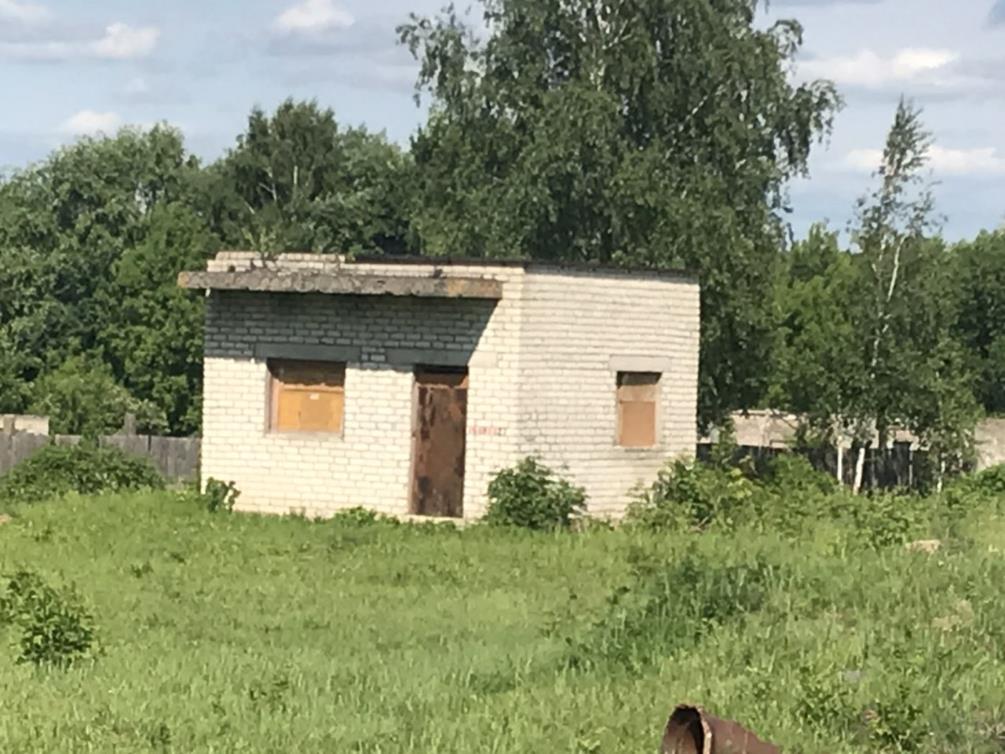 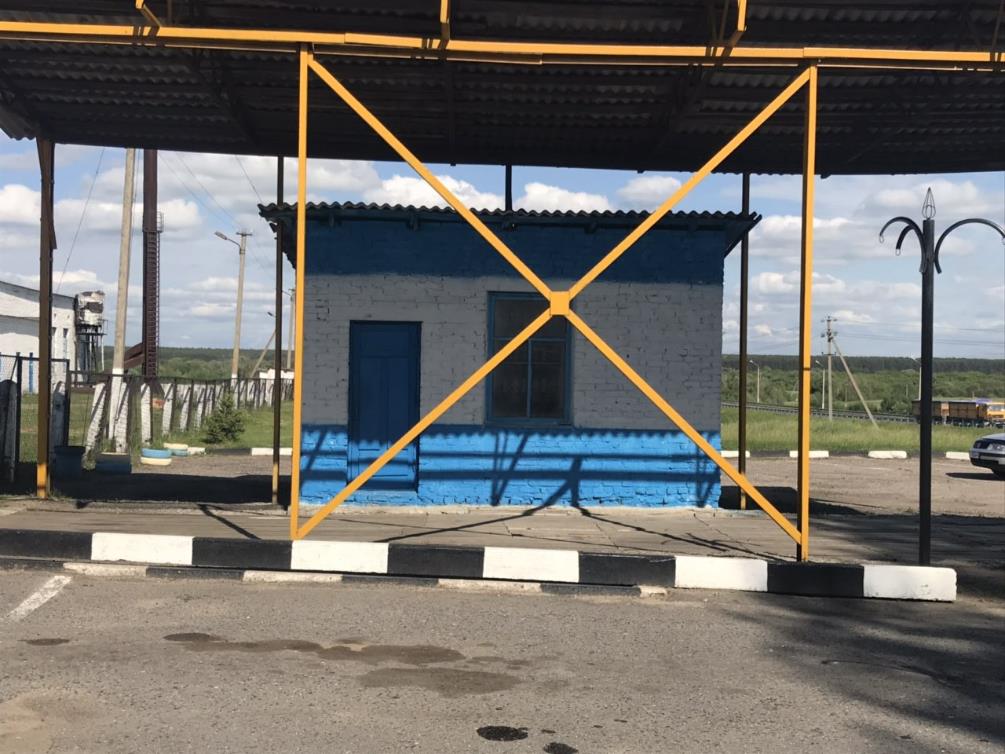 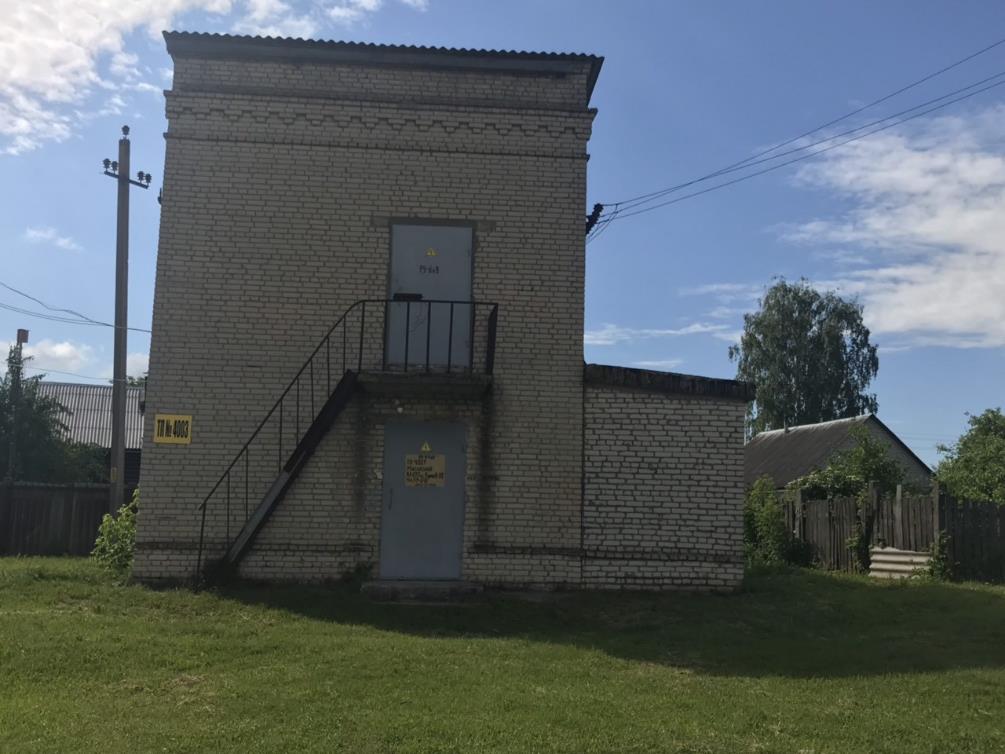 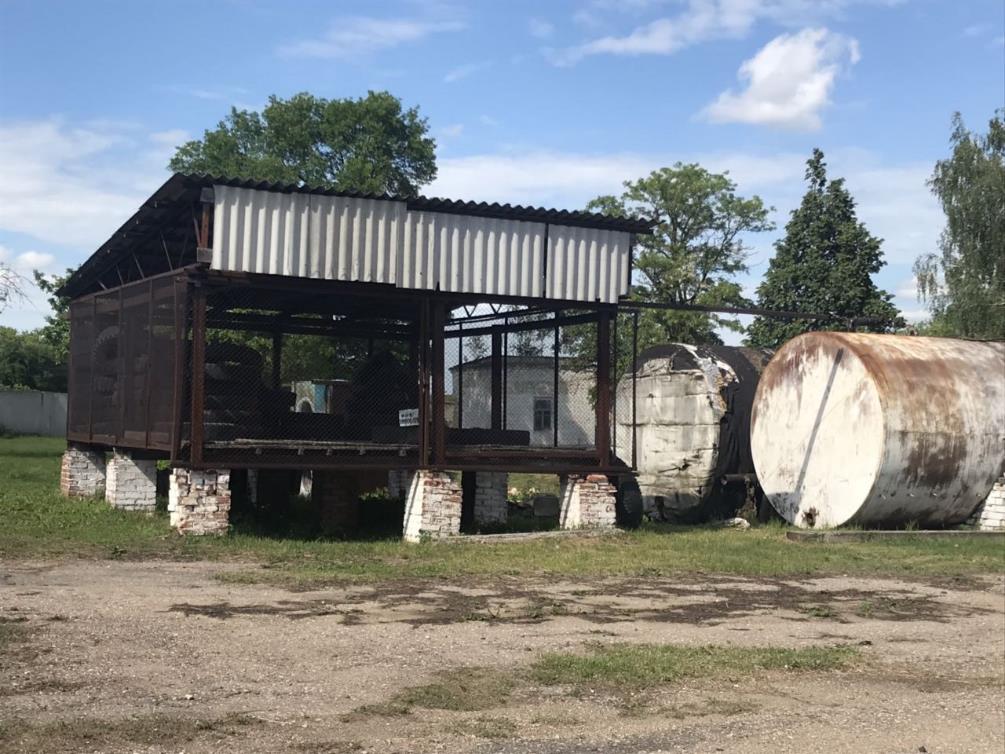 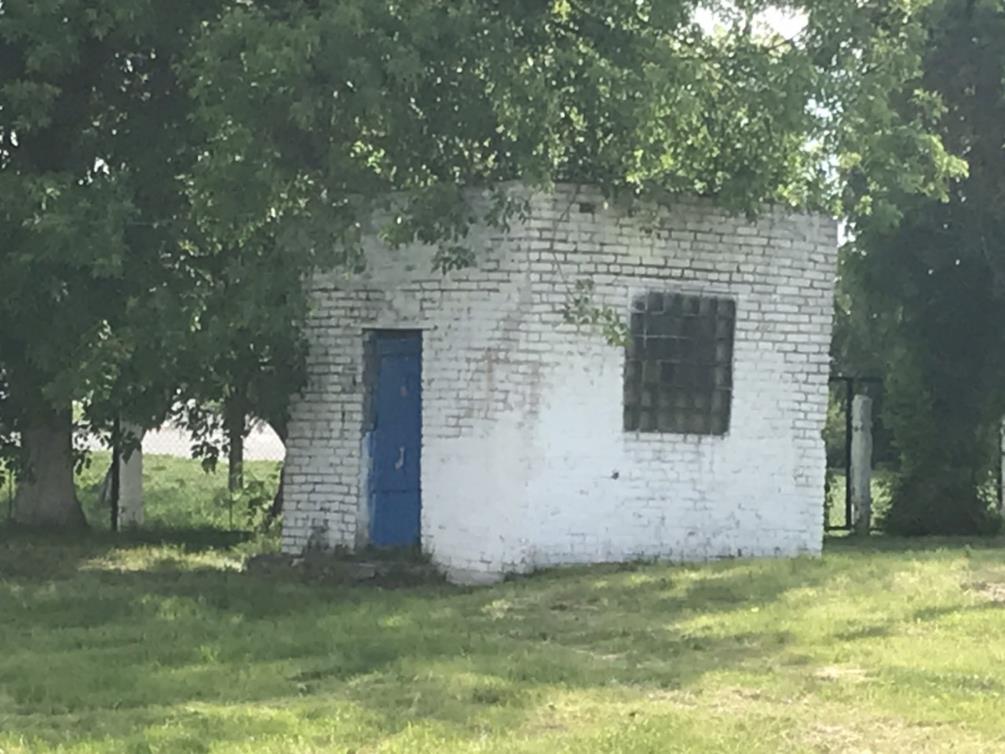 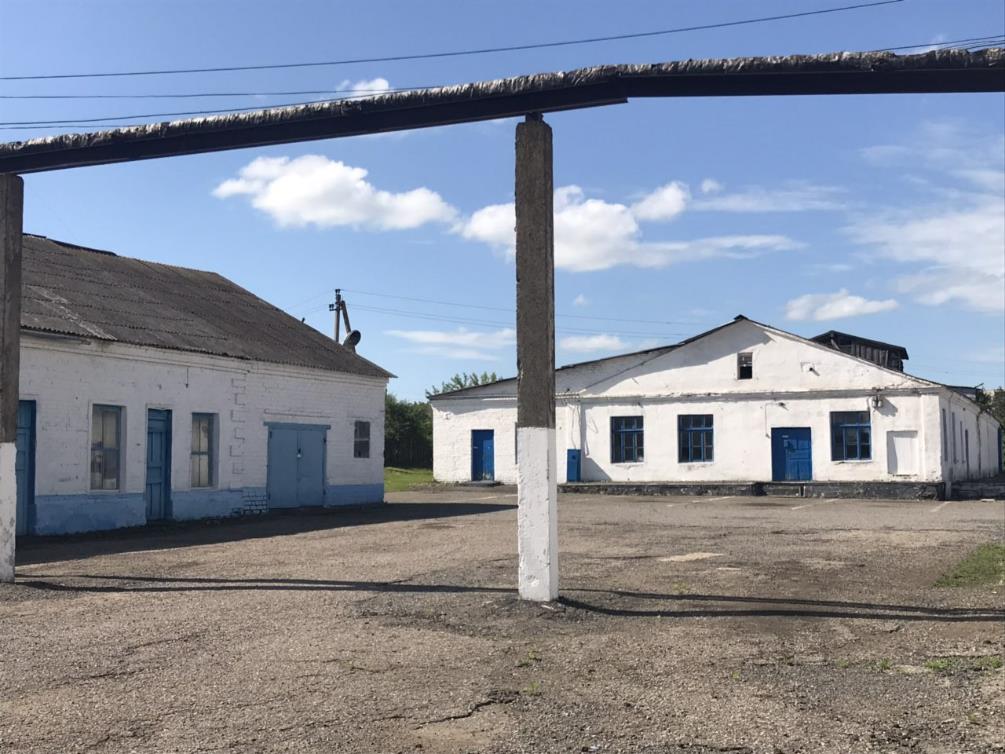 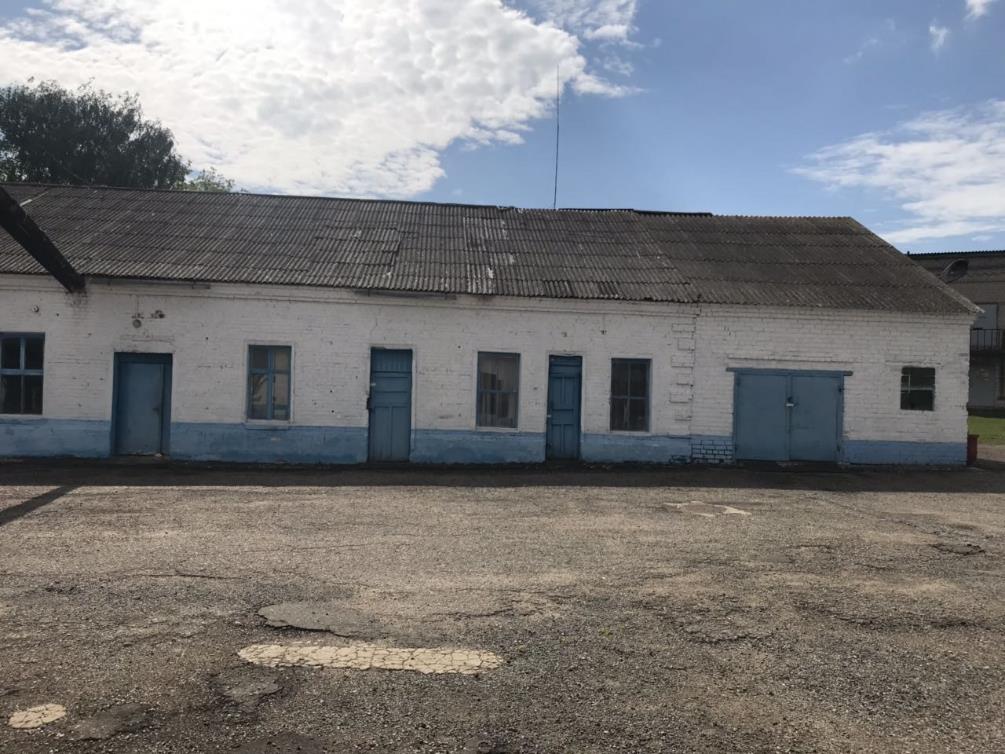 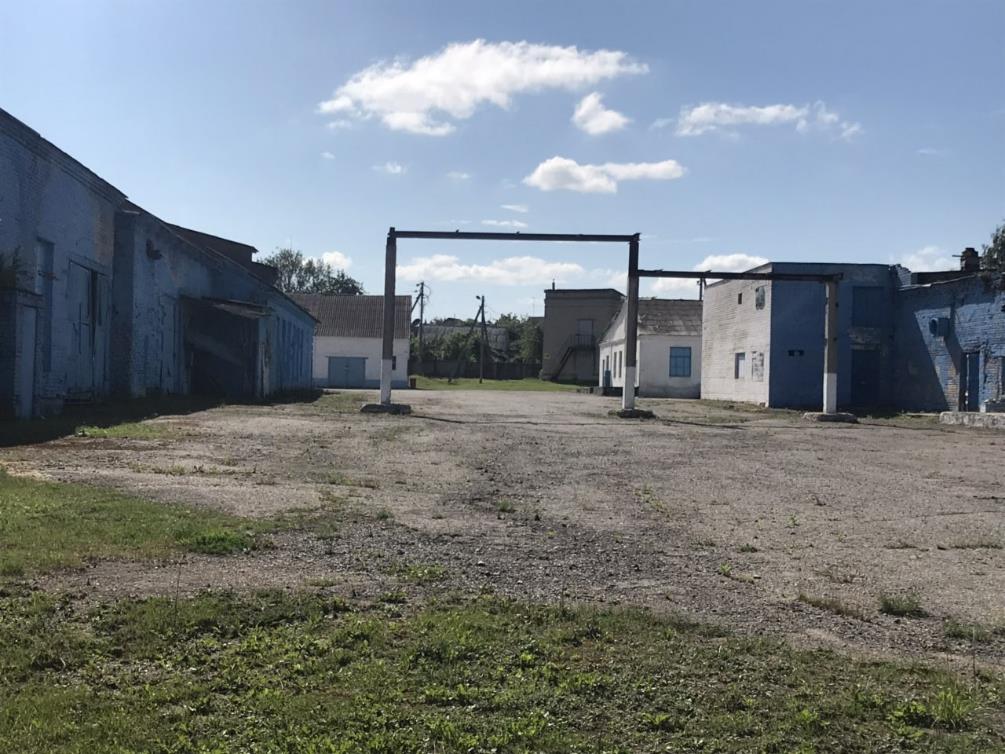 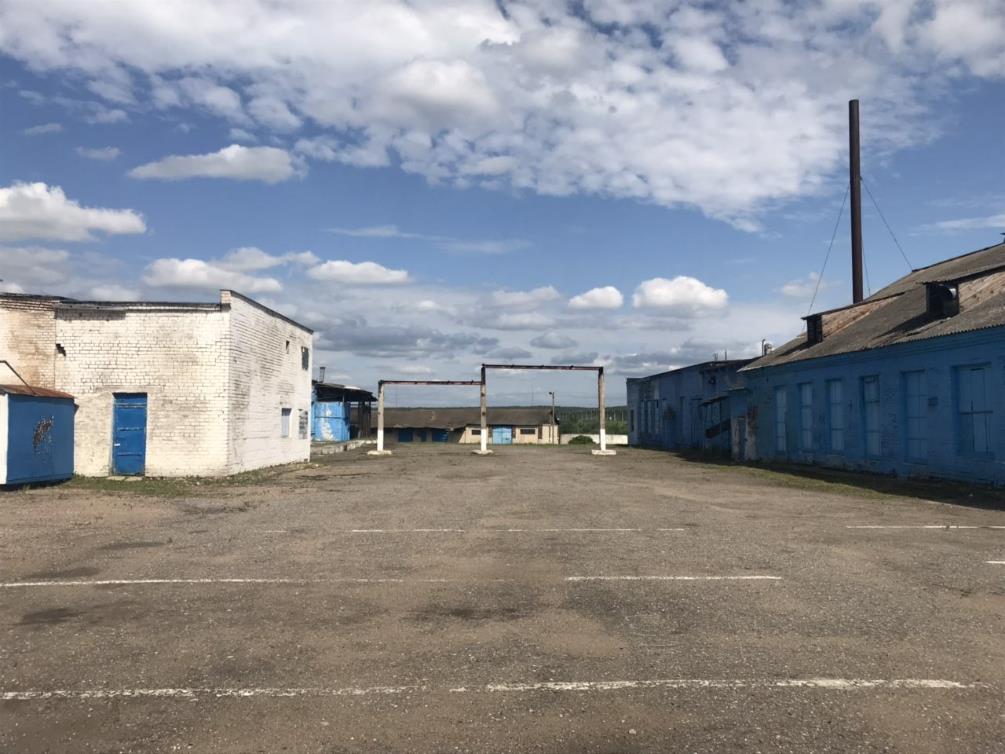 Сведения об объектах недвижимого имущества:3. Филиал «Костюковичский» (г. Костюковичи, ул. Юношеская, 6)Комплекс имущества включает здании главного производственного корпуса, завода с пристройками, котельной, мазутонасосной, а также насосная станция, гараж, склад, артскважины и расположен в центре г. Костюковичи на земельном участке общей площадью 1,11 га.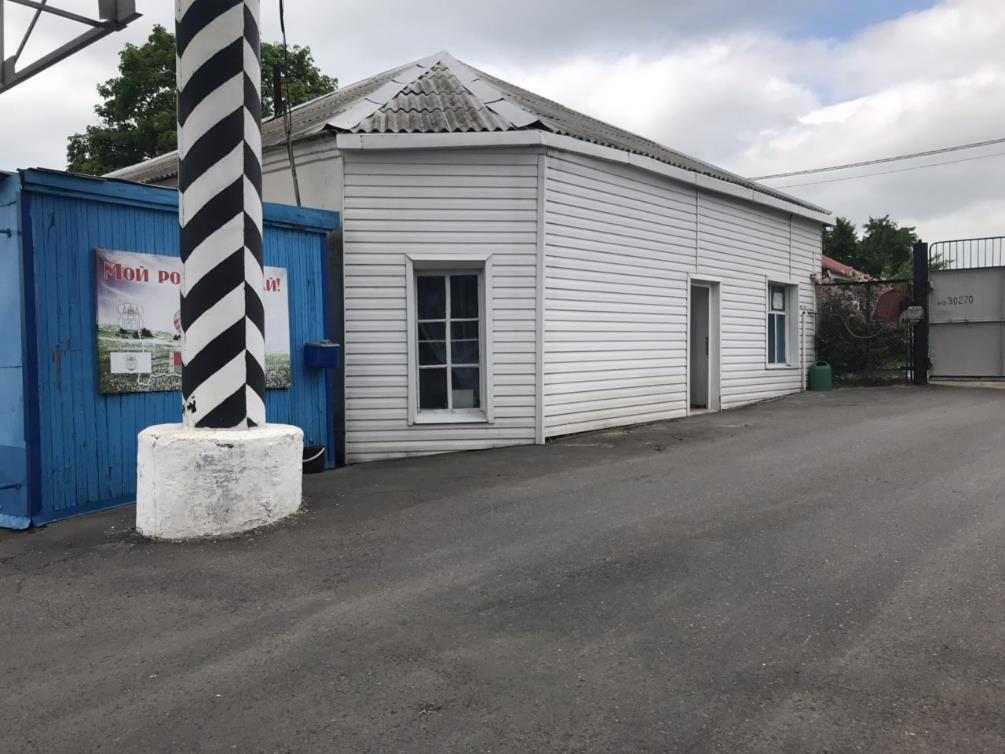 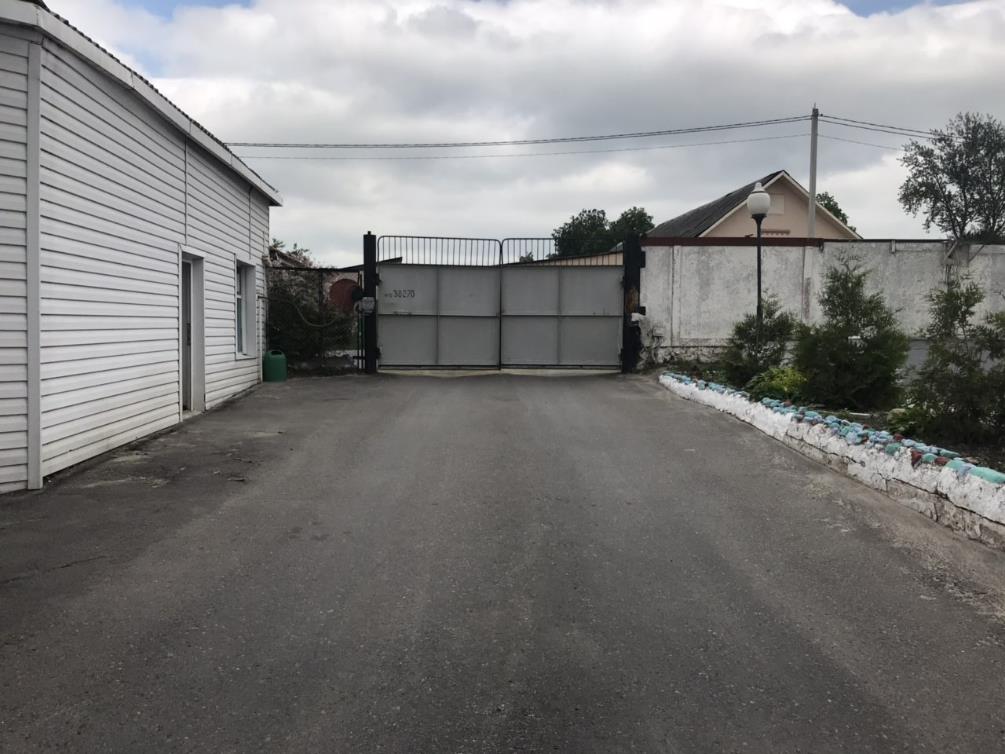 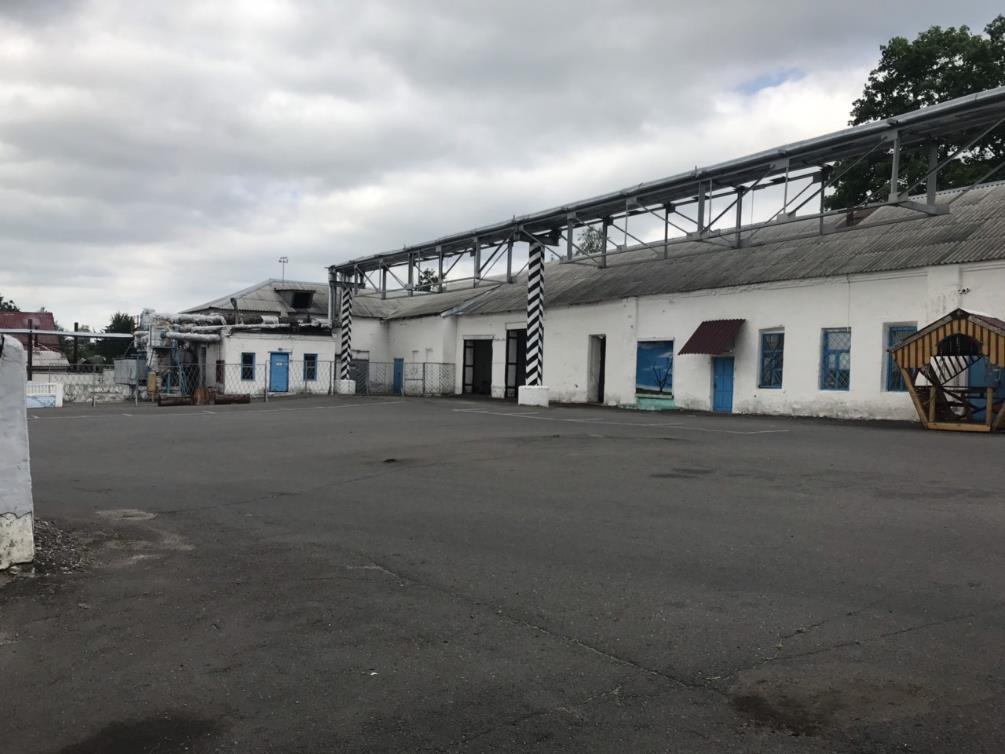 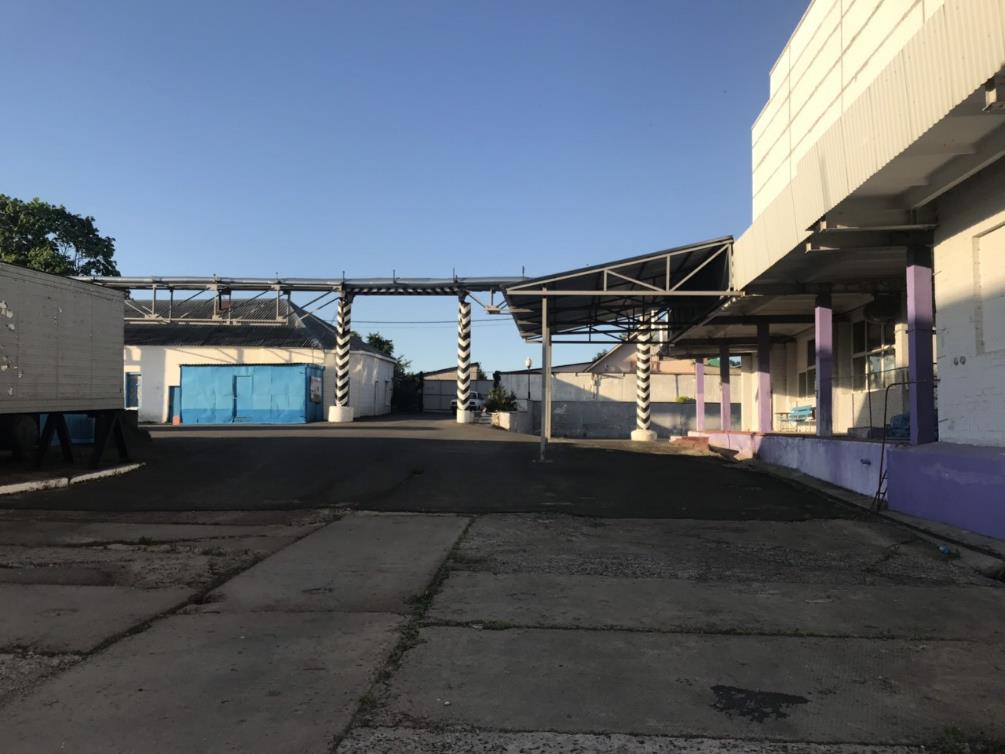 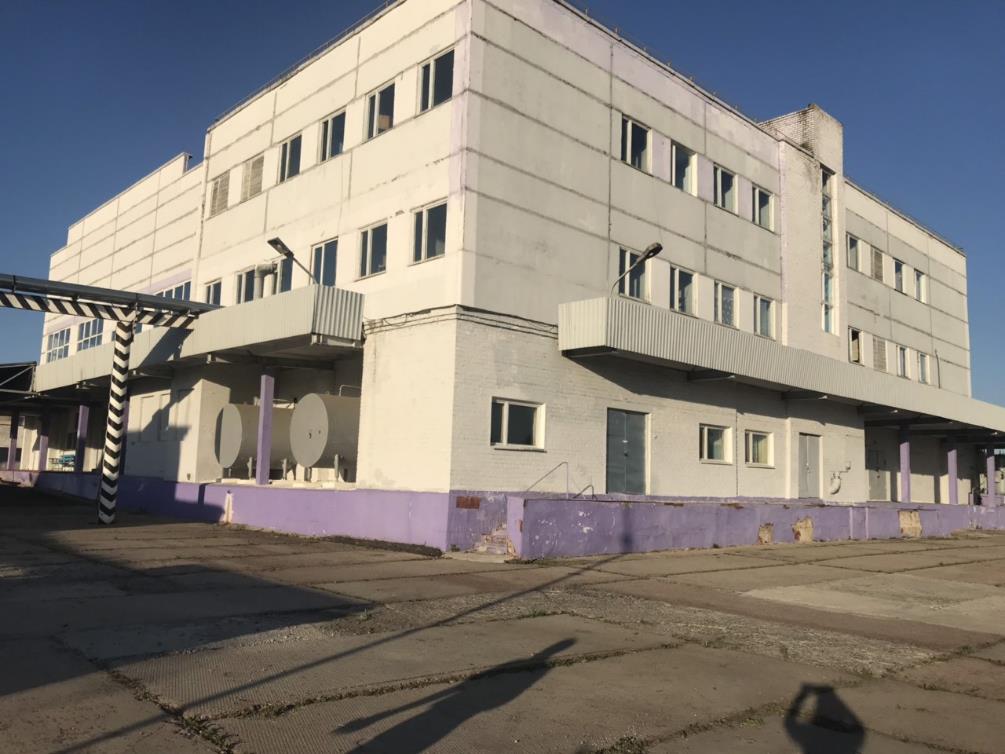 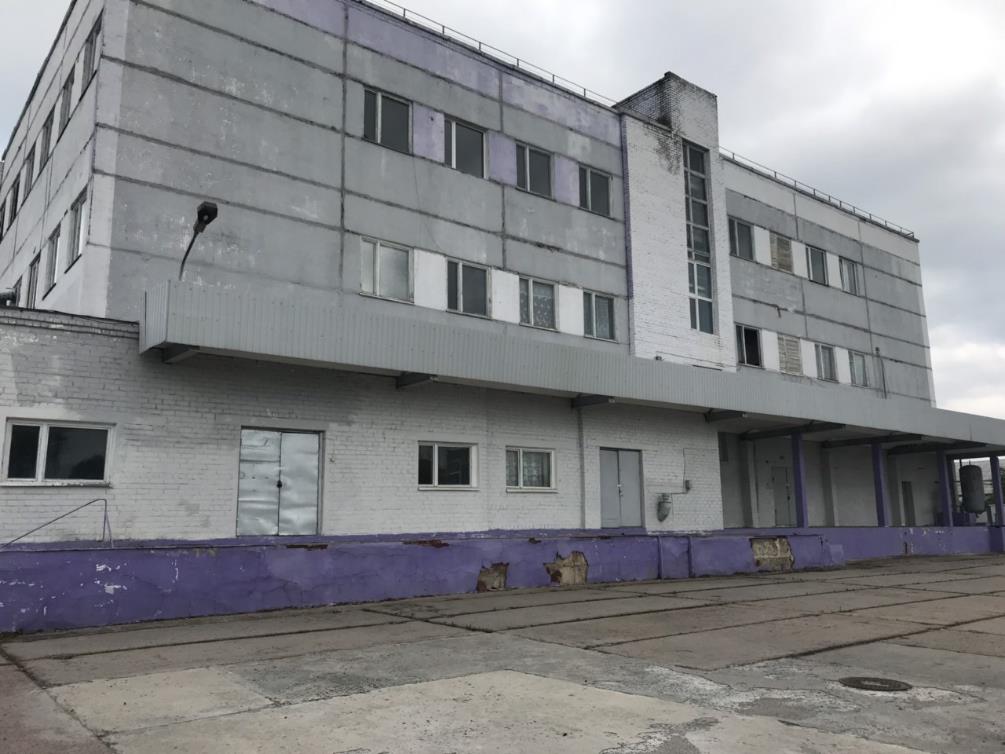 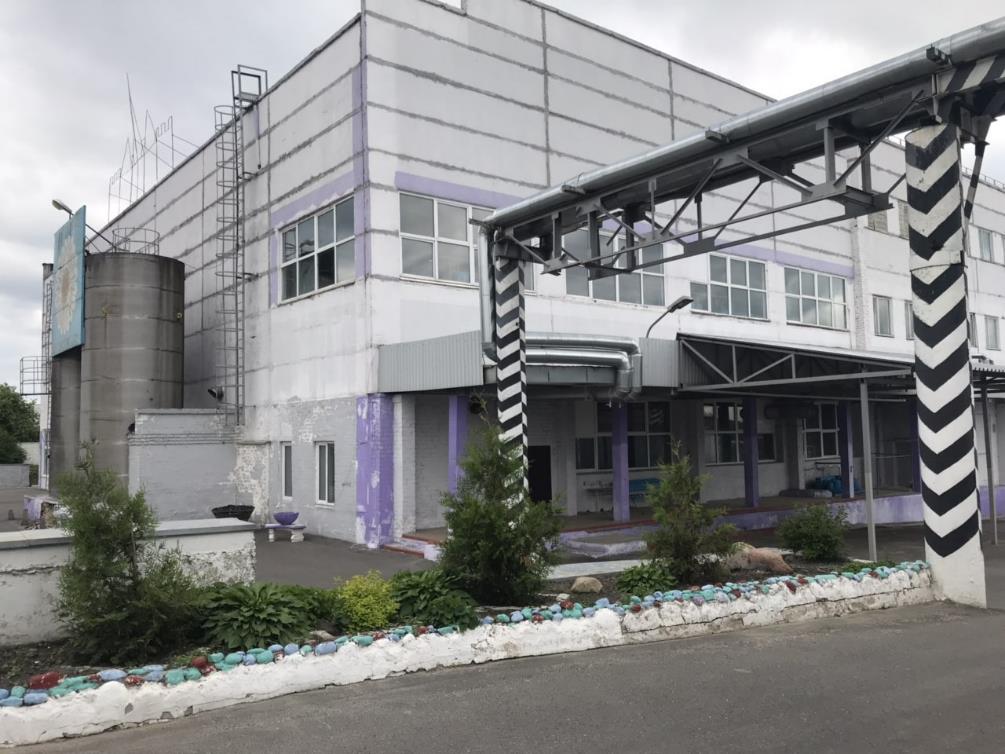 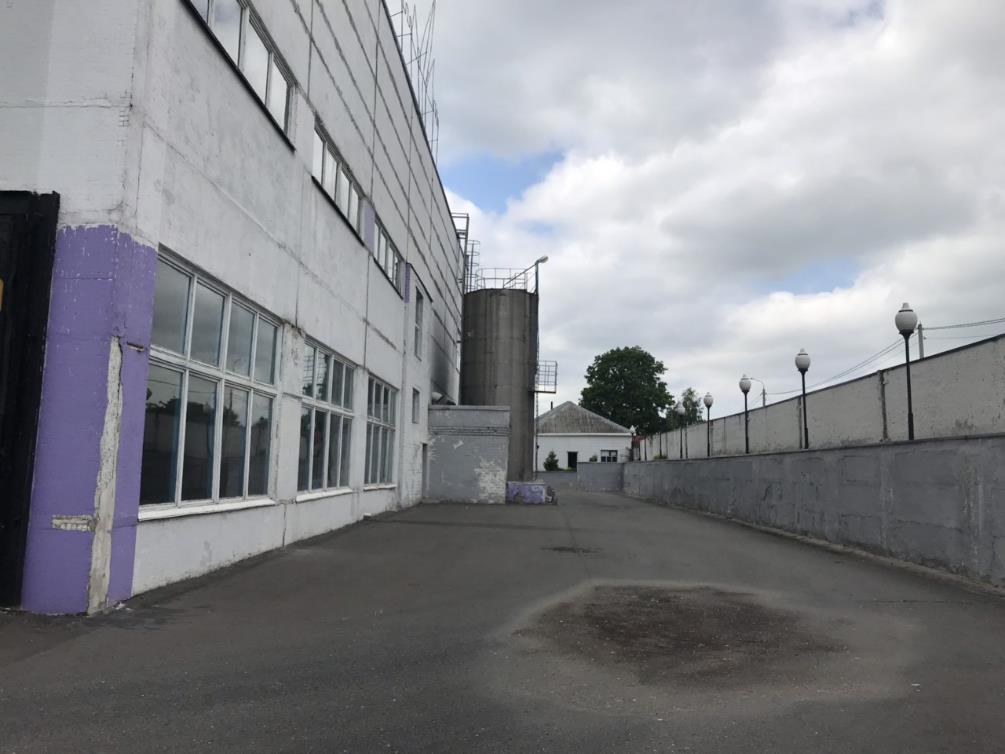 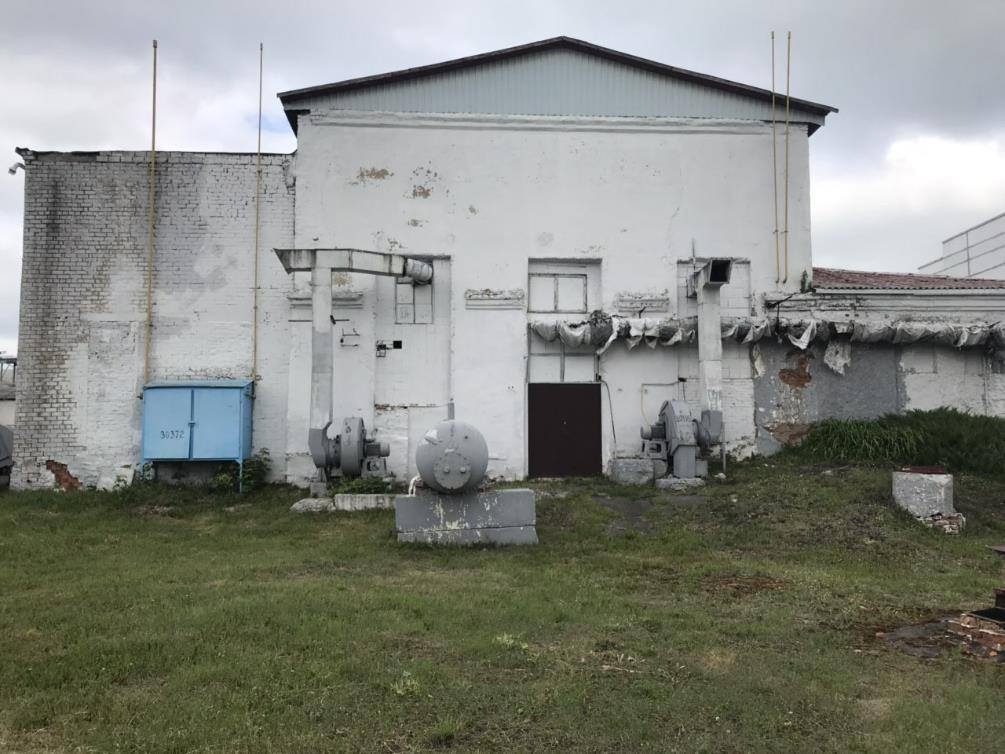 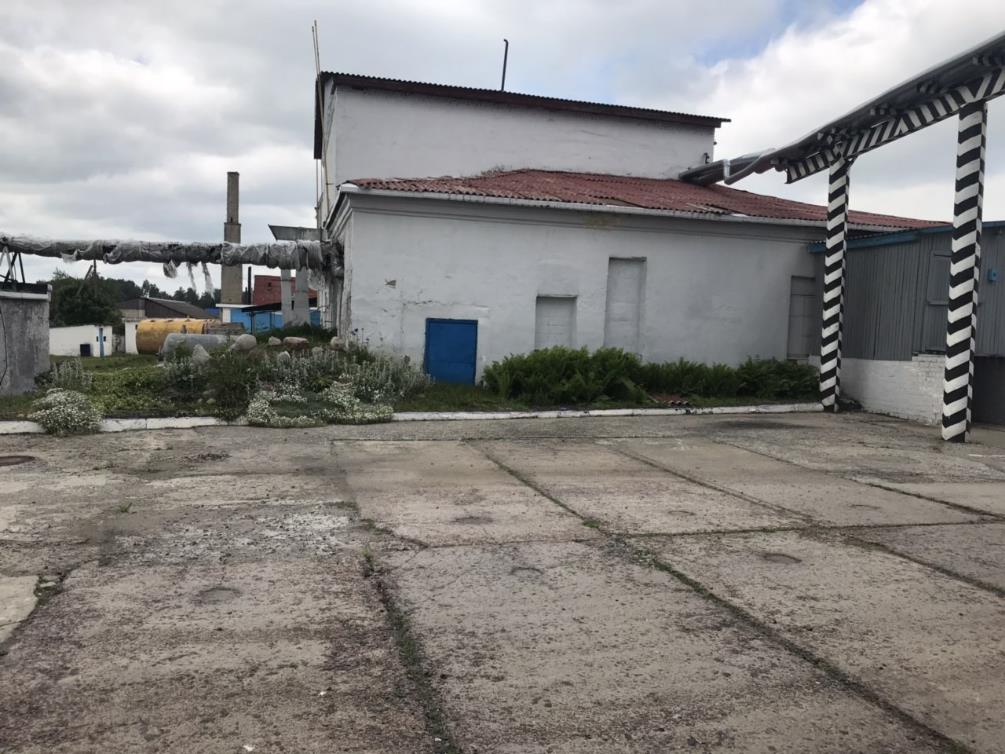 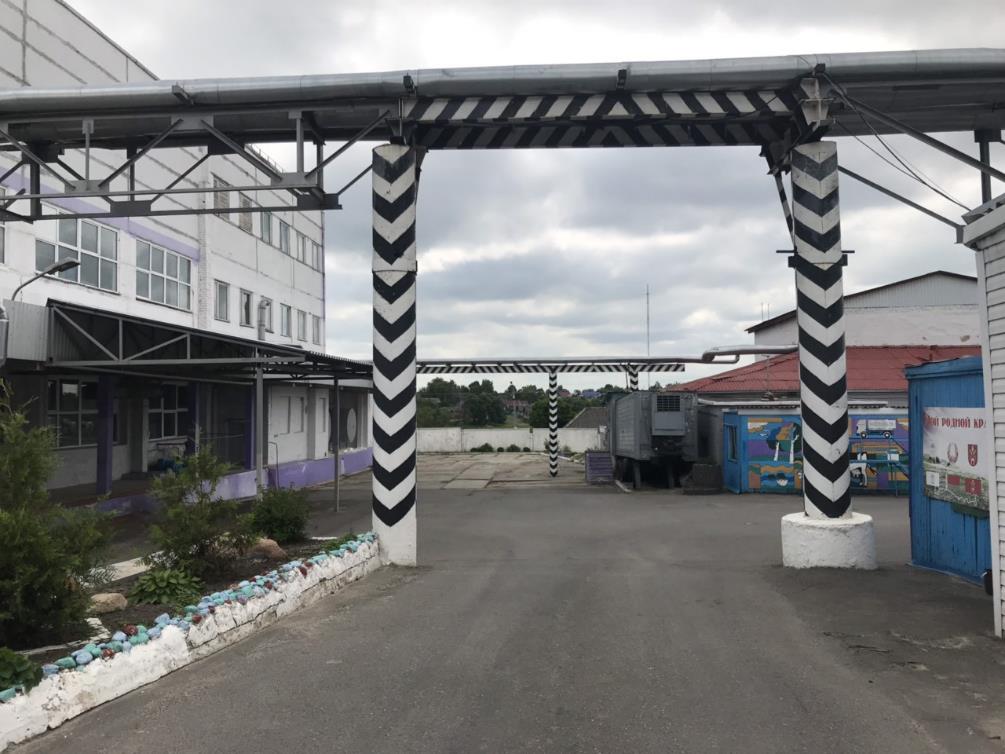 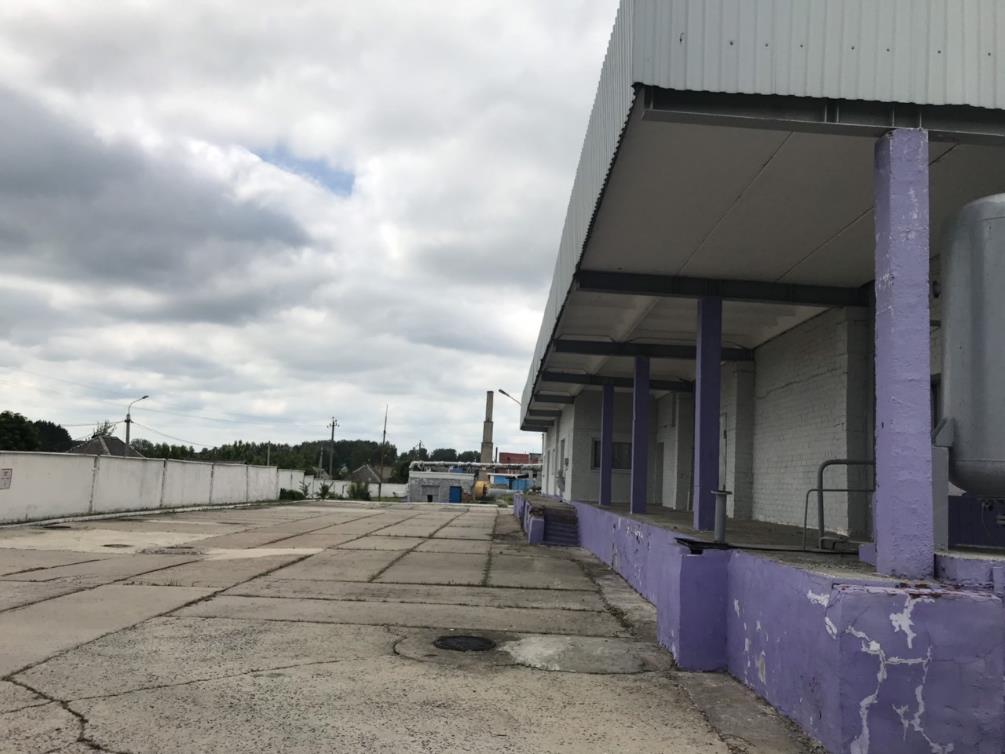 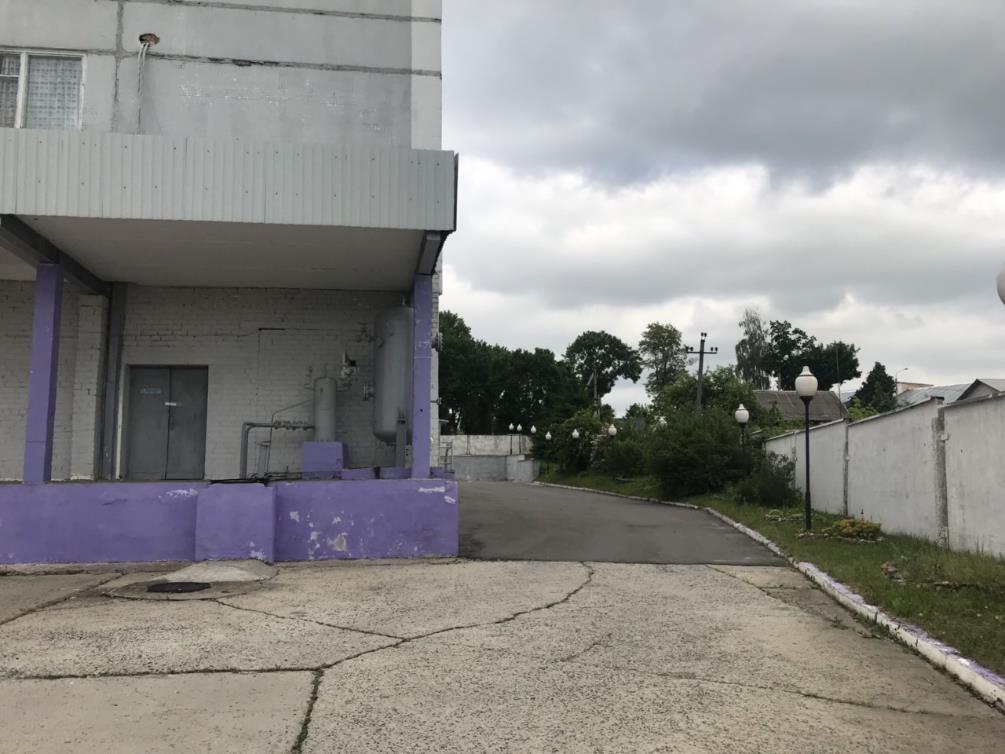 Сведения об объектах недвижимого имущества:4. Филиал «Краснопольский» (г.п. Краснополье, ул. Советская, 93)Комплекс имущества включает главный корпус, проходная, сушильный цех, материальный склад, котельная, механические мастерские, насосная станция, мазутонасосная станция, гараж, склад ГСМ, трансформаторная будка, сарай и расположен на земельном участке общей площадью 1,55 га.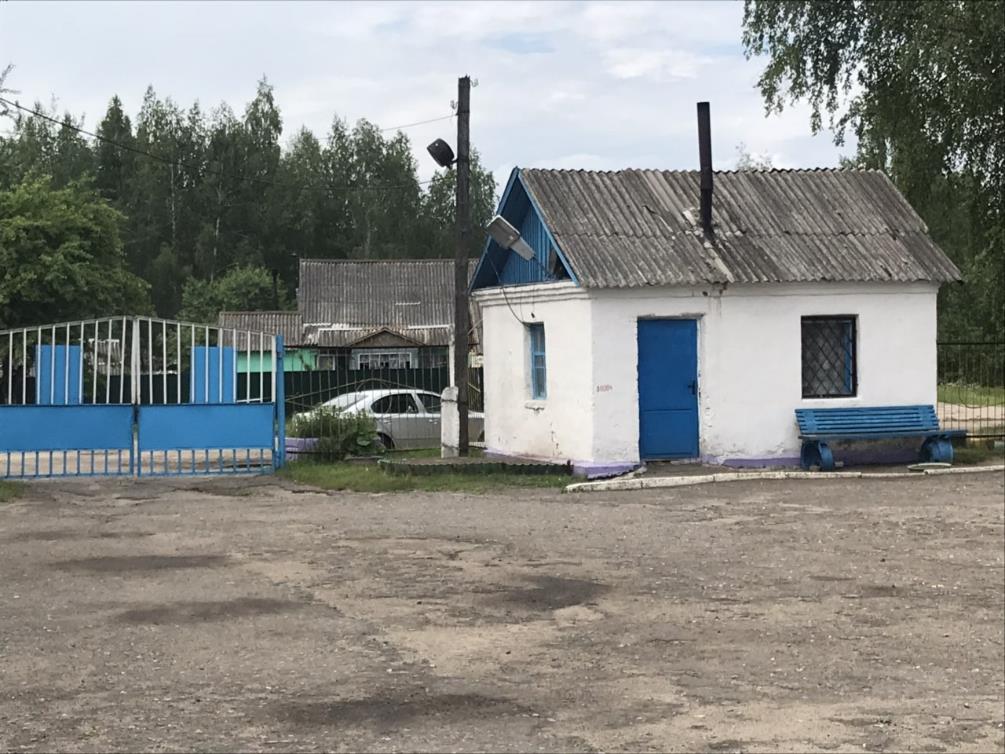 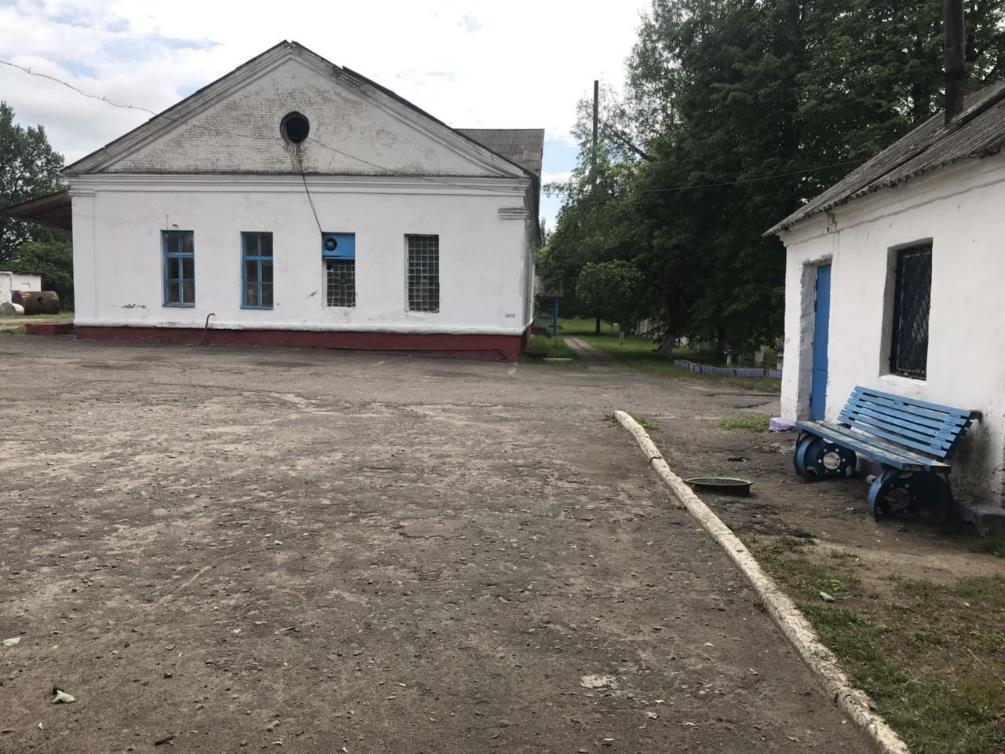 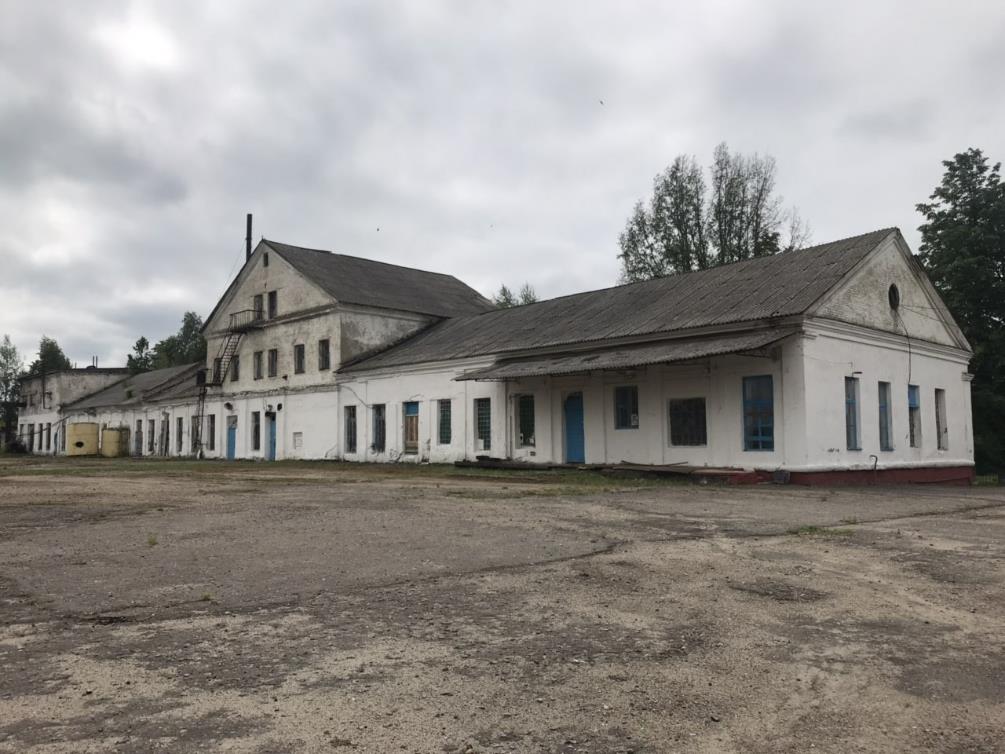 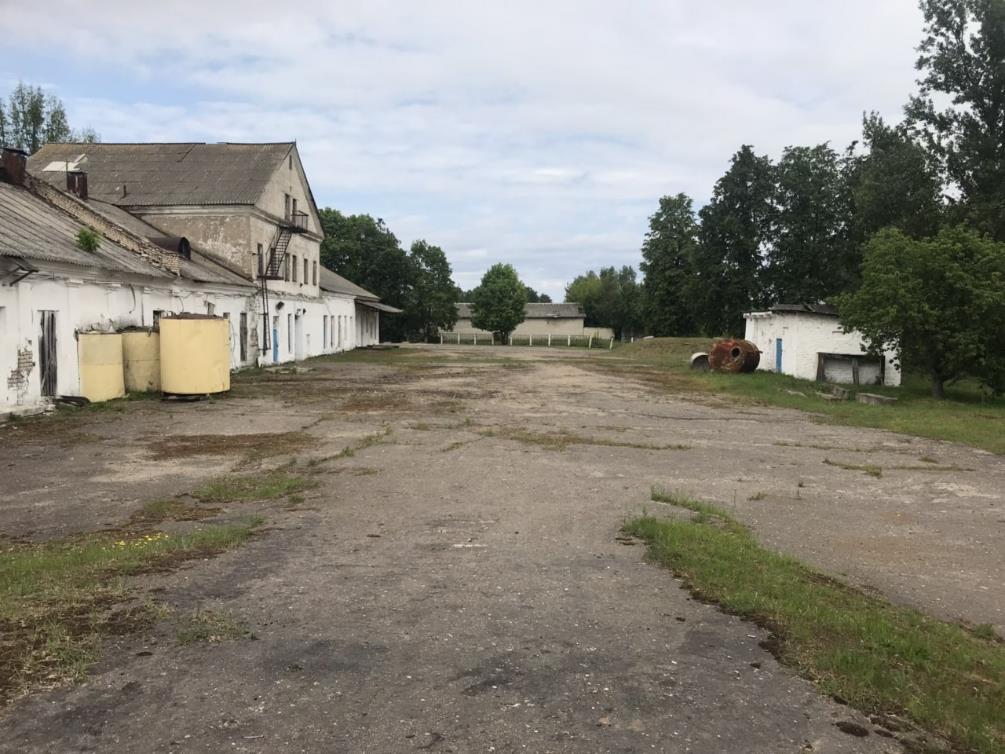 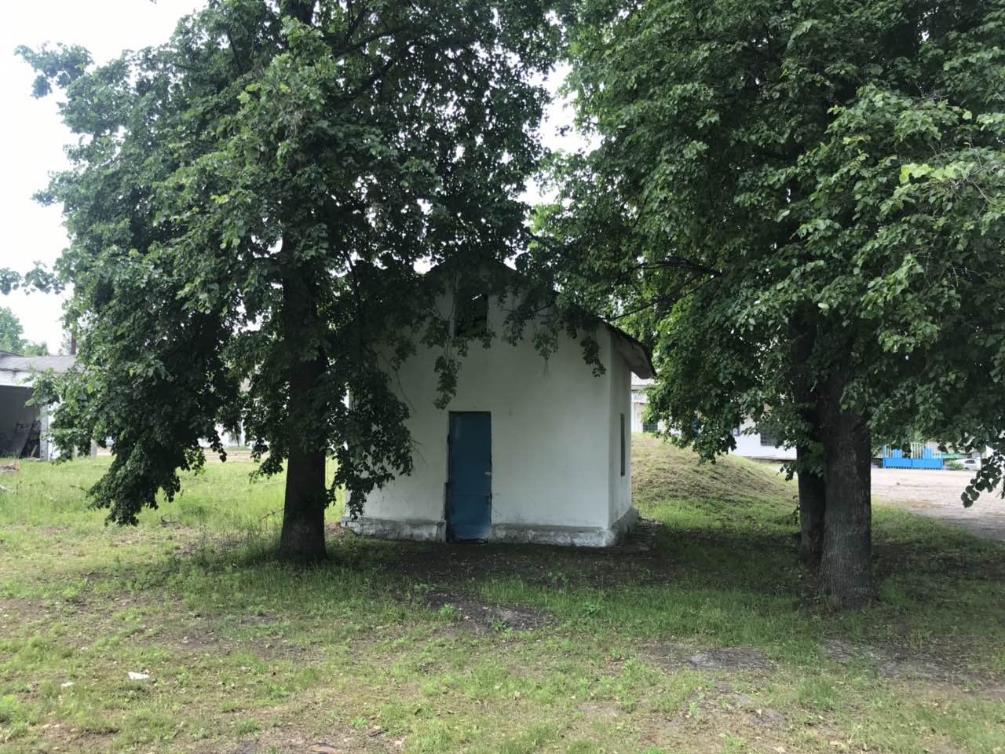 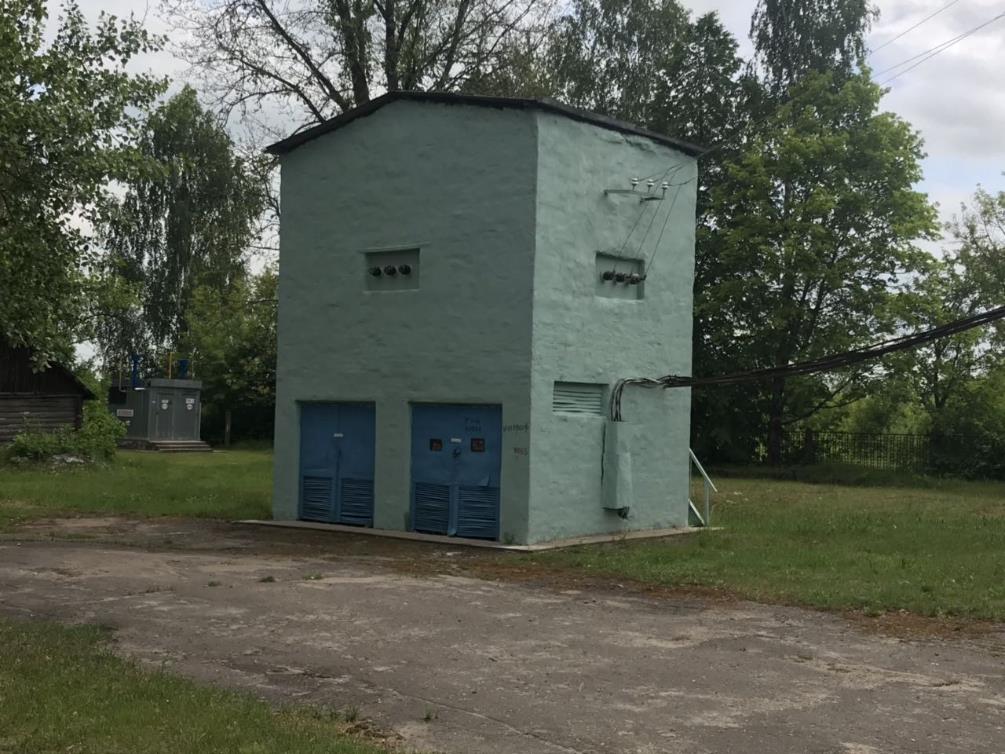 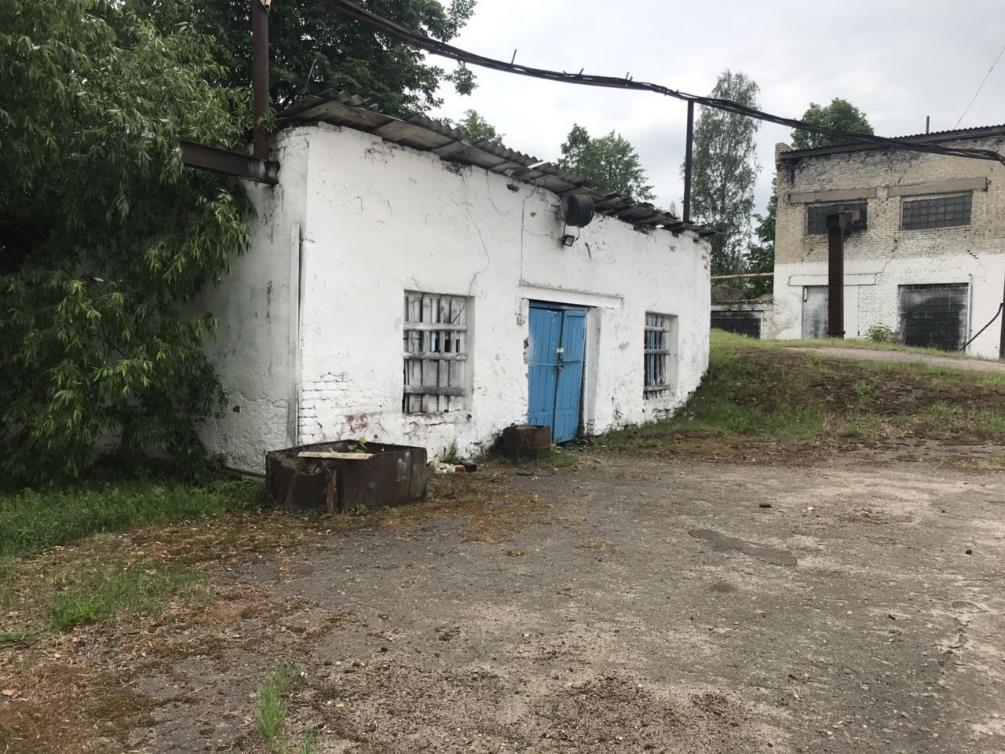 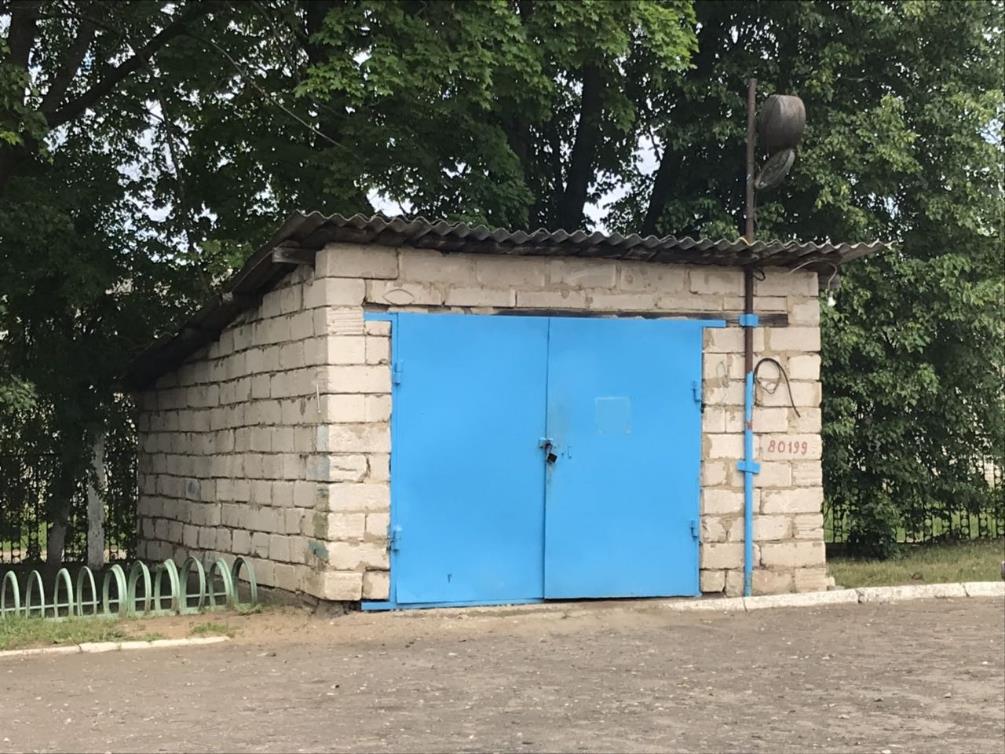 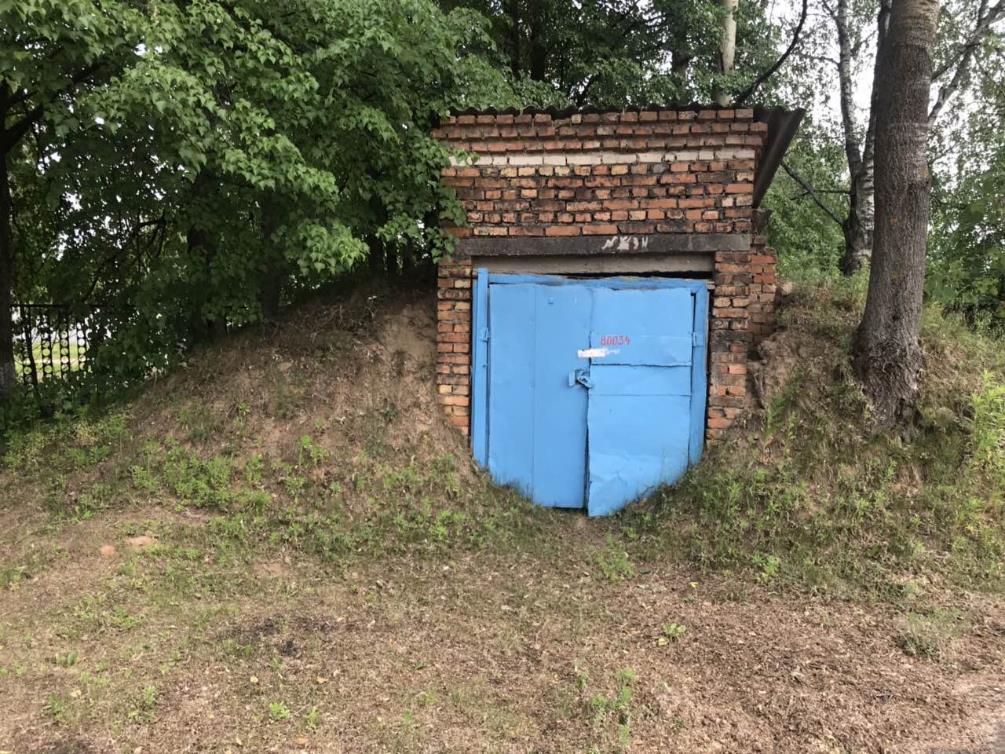 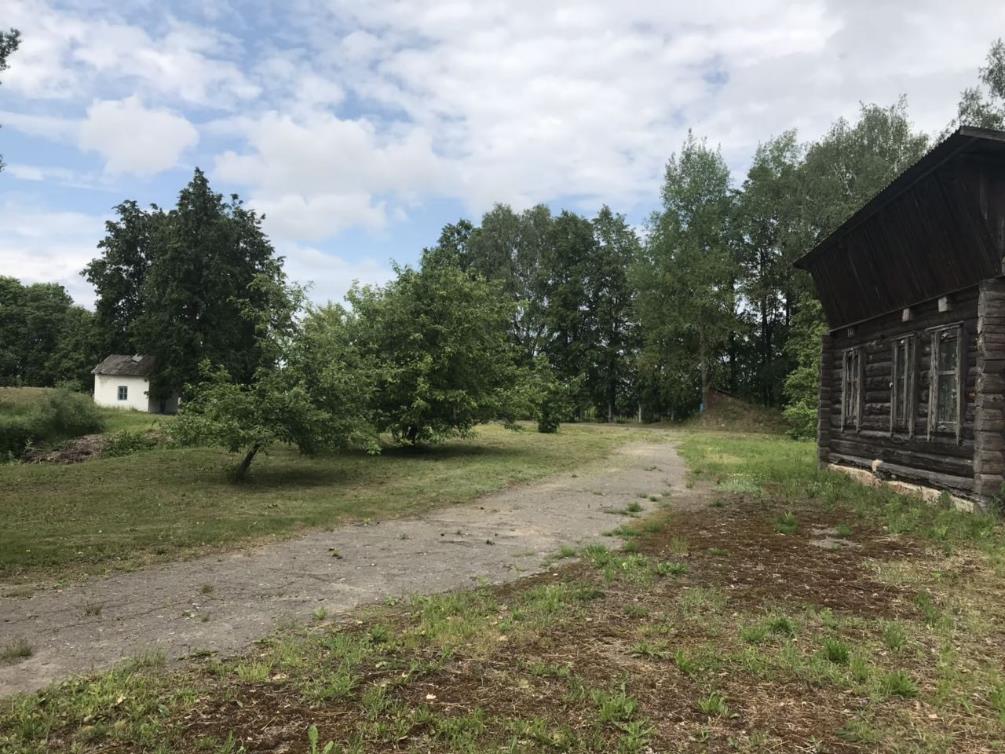 Сведения об объектах недвижимого имущества:№ п/пНаименование объектаЭтажностьПлощадь, м.кв.Материал стенКрышаГод постройки1.Маслобаза с пристройкой1688,8кирпичшиферная19592.Здание цельномолочного цеха11382,9кирпичсовм.рул.19643.Материальный склад154,4кирпичшиферная19804.Материальный склад1362,5кирпичшиферная19735.Материальный склад1521,4кирпичшиферная19506.Весовая с навесом191,8кирпичшиферная19807.Насосная136,8кирпичсовм.рул.19648.Насосная ГСМ19,2блокишиферная19649.Напорная КНС115,7кирпичшиферная199410.Здание артезианской скважины17,2кирпичсовм.рул.196311.Водонапорная башня14,30 м.1,5196512.Горизонтальный отстойник13,8кирпичрулонная196313.Навес133,1металлич.сеткашиферная198814.Торговый киоск2,40 м.10,7металлич.металлич.200315.Здание киоска2,39 м.133,4металлич.металлич.1995№ п/пНаименование объектаЭтажностьПлощадь, м.кв.Материал стенКрышаГод постройки1.Здание завода с пристройками1714,9кирпичасбестоцементные волнистые листы19482.Главный производственный корпус33979,8железобетонные панели, кирпичсовмещенная рулонная19933.Котельная1341,0кирпичсовмещенная рулонная, шиферная19524.Мазутонасосная183,5кирпичсовмещенная рулонная19565.Насосная станция144,9кирпичсовмещенная рулонная-6.Склад1117,0кирпичсовмещенная рулонная19497.Гараж1139,5кирпич, блокиасбестоцементные волнистые листы19948.Артскважина №111,9железобетонное кольцодеревян.19749.Артскважина №2115,9кирпичасбестоцементные волнистые листы-№ п/пНаименование объектаЭтажностьПлощадь, м.кв.Материал стенКрышаГод постройки1.Главный корпус2878,7кирпичшиферная19612.Проходная114кирпичшиферная19653.Сушильный цех1118кирпичшиферная19734.Материальный склад145,2кирпичшиферная19605.Котельная1107,9кирпичшиферная19746.Механические мастерские131,3кирпичшиферная19947.Механические мастерские116,4кирпичшиферная20038.Насосная станция114,7кирпичшиферная19609.Мазутонасосная станция149,1кирпичшиферная197410.Гараж123,6блокишиферная199411.Склад ГСМ112,3кирпичшиферная196512.Трансформаторная будка246,5кирпичшиферная196113.Сарай1133,4бревношиферная1961